San Mateo County Youth Commission 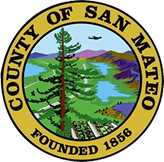 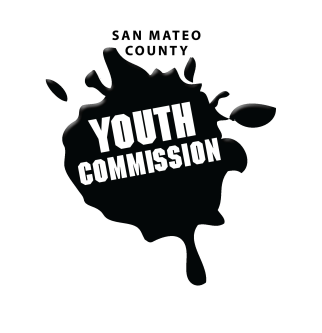 Board of Supervisors Chambers400 County CenterRedwood City, CA 94063January 26, 20176:15-8:15 PMGroup AgreementsBe RespectfulOne Mic - Pay attention to speakerStep up, step back – allow others the chance to speakBe respectful with cellphone useShare responsibility and workloadCome to meetings and be on timeCooperate, compromise, collaborateCommunicateBe committed - come up with a plan and stick to itBe engaged & participatePublic MeetingCall to Order			   					  1 minRoll Call									  1 minPublic Comment 								10 minMembers of the public may address the commission on youth related issues and concerns that are not currently on the agenda. Please complete a Request Form found in the front entry, hand it to one of the Youth Commission Chairs, and limit your remarks to two minutes. The public is welcome to speak on Agenda Items throughout the meeting.Approve Agenda								  1 minApprove Minutes								  1 minCheck-in/Icebreaker							10 minCommissioners Annie Lu & Sarah PistorinoSan Mateo County Parks						15 minCarla Schoof, Community Programs ManagerPolicy Analysis Presentation						45 minAdam WilsonBREAKCommunity College Board Letter Presentation & Discussion	30 minCommissioner Isabelle ValdesDiscussion on Youth Conference					15 minReturning Commissioner Count					  5 minOutreach for this yearUpdates	 								  5 minCommittees, Chairs, Staff, CommissionsAnnouncements								  5 minAdjournment								  1 min
Next Workgroup Meeting: February 16, 2017Next Public Meeting: February 23, 2017